Направления ШПВ:Активное долголетиеНаправление готовит пропагандистов здорового образа жизни, которые получают теоретические знания и практические навыки активного долголетия. Слушатели изучают современные методики оценки состояния здоровья и профилактики заболеваний, основы рационального питания, занимаются восстановительной лечебной гимнастикой и скандинавской ходьбой.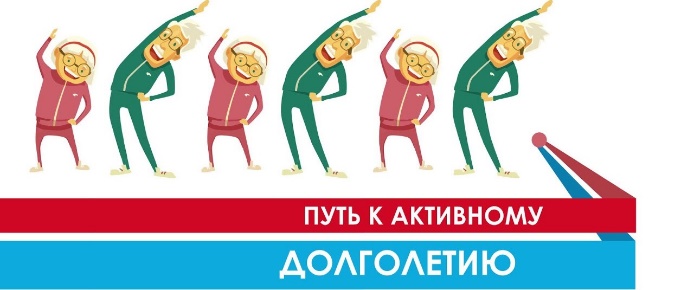 Безопасная жизнедеятельностьВ процессе занятий слушатели получают знания об опасностях окружающего мира, угрожающих пожилому человеку, и способах защиты от них. Практические знания проводятся по проблемам безопасности в больнице, в транспорте, в общественных местах, в лесу, на воде, на садовом участке и т.д. 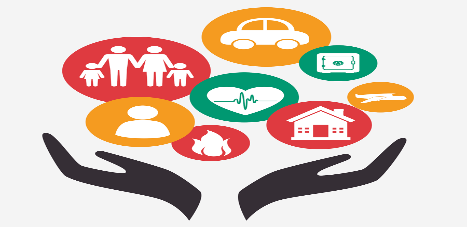 3. Иностранный языкЦель направления — изучение и совершенствование навыков английской разговорной речи граждан пожилого возраста, получение ими знаний по лексике и грамматике изучаемого английского языка для общения и путешествий.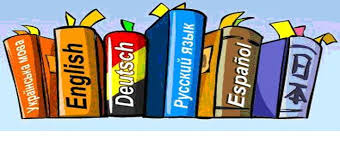 4.Компьютерная грамотностьВ ходе обучения слушатели получают систематизированные знания о принципах работы компьютера, осваивают навыки работы с текстом, составления таблиц, выполнения расчетов, знакомятся с различными средствами общения в сети Интернет (социальные сети, сервисы мгновенного общения, электронная почта и др.), учатся использовать порталы «Госуслуги», «ГИС ЖКХ», «Единый портал ПФР» и многое другое.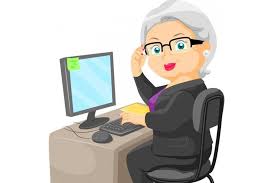 КраеведениеСлушатели направления занимаются изучением родного края, историей развития городов и региона, посещением исторических и культурных достопримечательностей муниципальных образований, созданием родословных семей.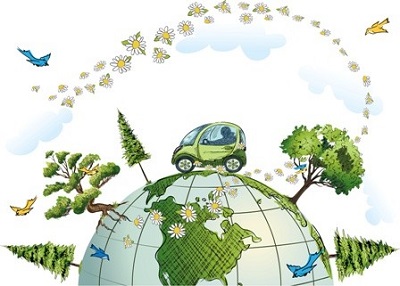 	Обучение навыкам уходаНаправление занимается подготовкой и обучением навыкам ухода за пожилыми и престарелыми людьми, а также обучением родственников граждан, нуждающихся в постороннем уходе. Слушатели получают рекомендации по особенностям ухода на дому за лежачими больными и гражданами, нуждающимися в постороннем уходе и частично потерявшими способность к самообслуживанию. Программа обучения включает в себя методику проведения гигиенических процедур, помощь при передвижении, подъеме, перемещении, помощь при переодевании, кормлении и др.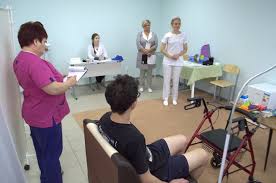 Профессиональная ориентацияОсновная цель направления – содействие конкурентоспособности граждан старшего возраста на рынке труда. Слушателей знакомят с широким спектром профессий, где они могут быть востребованы, с целевыми программами занятости в регионе, обучают методикам поиска работы и самозанятости. 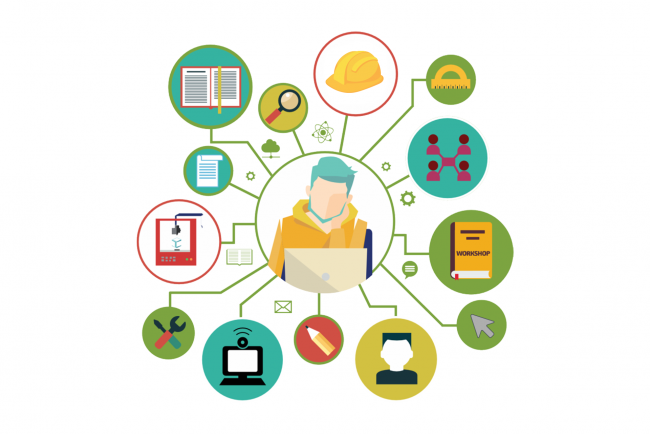 8.Правовая и экономическая культураВ процессе занятий слушатели получают знания о действующем законодательстве и экономической политике государства, грамотном правовом восприятии и экономическом поведении, изучают государственную правовую систему, меры государственной поддержки и доступность социального обслуживания, способы защиты своих прав и свобод.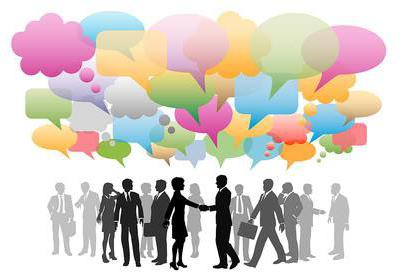 9.Садоводы   и огородникиНаправление предлагает слушателям теоретические и практические знания по современным методикам получения высоких урожаев и эффективного использования земельных участков. Слушателей знакомят с инновационными методиками переработки и хранения урожая, технологией посадки и ухода за растениями, методам борьбы с вредителями и многое другое.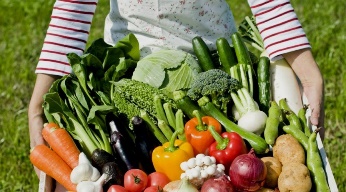 10. Социокультурная реабилитацияОсновная цель направления — активизация творческого потенциала и содействие профилактики одиночества. Слушатели направления узнают о психологических особенностях своего возраста и способах самореализации. Особая роль в рамках направления отведена диагностическим и терапевтическим методикам, реабилитационным приемам культурно-досуговой деятельности.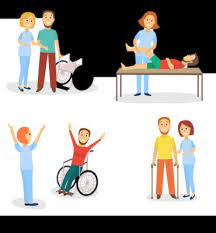 11.Социальный туризмНаправление знакомит слушателей с видами и формами социального туризма: пешего, водного, горного, конного, авто и других видов туризма, доступных для граждан старшего возраста. Процесс обучения включает в себя туристические слеты, экскурсии, конкурсы и другие туристические мероприятия.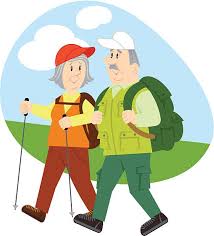 12.Творческая и прикладная деятельностьНаправление знакомит слушателей с основными техниками декоративно-прикладного творчества и изобразительного искусства: квиллинг, декупаж, фелтинг, пэчворк, скрапбукинг, кардмейкинг и многое другое.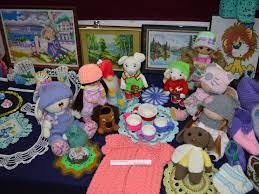 13.Финансовая грамотностьОбучаясь по данному направлению, слушатели повышают уровень финансовой грамотности, получают информацию об основах пенсионного законодательства и законодательства о защите прав потребителей, основах наследственного права, о видах и формах товарно-денежного мошенничества и способах защиты от него, знакомятся с деятельностью финансовых институтов и инструментами управления собственным имуществом и денежными средствами..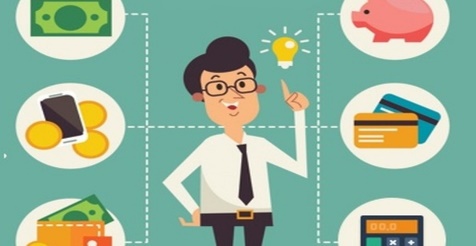 Государственное автономное учреждение социального обслуживания Свердловской области «Комплексный центр социального обслуживания населения Шалинского района»ШКОЛА ПОЖИЛОГО ВОЗРАСТА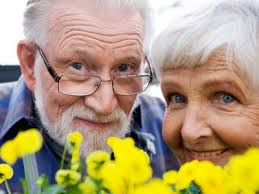 Дополнительную информацию можно получить по адресу: пгт. Шаля, ул. Свердлова, 52 2 этаж.или по номеру телефона: 8(34358) 2-18-942022 год